Технологическая схемапредоставления государственной услуги«Социальная поддержка и социальное обслуживание детей-сирот, безнадзорных детей, детей, оставшихся без попечения родителей (Направление несовершеннолетних в специализированные учреждения для несовершеннолетних, нуждающихся в социальной реабилитации (в социальные приюты)» Раздел 1. Общие сведения о государственной услугеРаздел 2. Общие сведения о «подуслугах»Раздел 3. Сведения о заявителях «подуслуги»Раздел 4. Документы, предоставляемые заявителем для получения «подуслуги»Раздел 5. Документы и сведения, получаемые посредством межведомственного информационного взаимодействияРаздел 6. Результат «подуслуги»Раздел 7. Технологические процессы предоставления «подуслуги»Раздел 8. Особенности предоставления «подуслуги» в электронной формеПриложение № 1к технологической схеме предоставления государственной услуги «Социальная поддержка и социальное  обслуживание детей-сирот, безнадзорных детей, детей, оставшихся без попечения родителей (Направление несовершеннолетних в специализированные учреждения для несовершеннолетних, нуждающихся в социальной реабилитации (в социальные приюты)» Утвержденаприказом Министерства трудаи социальной защитыРоссийской Федерацииот 28 марта 2014 г. № 159н                                           ________________________________                                           наименование органа (уполномоченной организации, поставщика социальных услуг),                                                в который предоставляется                                                      заявление)                                           от ____________________________,                                                (фамилия, имя, отчество                                               (при наличии) гражданина)                                           _______________, ______________,                                           (дата рождения       (СНИЛС                                             гражданина)      гражданина)                                           _______________________________,                                                (реквизиты документа,                                              удостоверяющего личность)                                           ________________________________                                           (гражданство, сведения о месте                                               проживания (пребывания)                                           _______________________________,                                               на территории Российской                                                      Федерации)                                           _______________________________,                                             (контактный телефон, e-mail                                                    (при наличии))                                           от <1> _________________________                                                   (фамилия, имя, отчество                                               (при наличии) представителя,                                              наименование государственного                                                 органа, органа местного                                              самоуправления, общественного                                               объединения, представляющих                                                   интересы гражданина                                           ________________________________                                                 реквизиты документа,                                              подтверждающего полномочия                                           ________________________________                                               представителя, реквизиты                                              документа, подтверждающего                                           ________________________________                                             личность представителя, адрес                                                места жительства, адрес                                              нахождения государственного                                                органа, органа местного                                             самоуправления, общественного                                                     объединения)1______________1Заполняется в случае, если заявление подается лицом или государственным органом, органом местного самоуправления, общественным объединением, представляющим интересы гражданина.Заявлениео предоставлении социальных услуг    Прошу   предоставить    социальные   услуги  в  форме  социального обслуживания _________________________________________________, оказываемые               (указывается форма социального обслуживания)__________________________________________________________________________. (указывается желаемый поставщик социальных услуг)    Нуждается в социальных услугах: ________________________________________                                   (указываются желаемые социальные услуги__________________________________________________________________________.                    и периодичность их предоставления)    В    предоставлении    социальных    услуг    нуждается по   следующимобстоятельствам: <2> ______________________________________________________                          (указываются обстоятельства, которые ухудшают                                   или могут ухудшить условия__________________________________________________________________________.                       жизнедеятельности гражданина)    Условия проживания и состав семьи: ___________________________________.                                         (указываются условия проживания                                                 и состав семьи)_____________________________________________________________________________________________________________________________________________________.    Достоверность и полноту настоящих сведений подтверждаю.    На  обработку  персональных  данных  о себе в соответствии со статьей 9Федерального закона от 27 июля 2006 г. № 152-ФЗ «О персональных данных» <3>для включения в реестр получателей социальных услуг: _____________________.                                                          (согласен/                                                          не согласен)_________________ (__________________)          "__" ___________________ г.    (подпись)           (Ф.И.О.)                 дата заполнения заявления--------------------------------<1> Заполняется в случае, если заявление подается лицом или государственным органом, органом местного самоуправления, общественным объединением, представляющим интересы гражданина.<2> В соответствии со статьей 15 Федерального закона от 28 декабря 2013 г. № 442-ФЗ «Об основах социального обслуживания граждан в Российской Федерации».<3> Собрание законодательства Российской Федерации, 2006, № 31, ст. 3451; 2010, № 31, ст. 4196; 2011, № 31,  ст. 4701; 2013, № 30, ст. 4038.Приложение № 2к технологической схеме предоставления государственной услуги«Социальная поддержка и социальное обслуживание детей-сирот, безнадзорных детей, детей, оставшихся без попечения родителей (Направление несовершеннолетних в специализированные учреждения для несовершеннолетних, нуждающихся в социальной реабилитации (в социальные приюты)»                                           В Управление труда и социального развития Администрации г. Новочеркасска                                           (наименование органа (поставщика                                                  социальных услуг), в который предоставляется заявление)                                           от <1> Петрова Ивана Ивановича,25.08.1979СНИЛС 250 -38 -45 -89паспорт 60 02 111111, выданный ОВД г. Новочеркасска 02.05.2006                                           346414 , г. Новочеркасск, ул. Ленина, 10, кв. 1                                             личность представителя, адрес                                                места жительства, адрес                                              нахождения государственного                                                органа, органа местного                                             самоуправления, общественного                                                     объединения)Заявлениео предоставлении социальных услугПрошу предоставить социальные услуги в форме стационарного социального обслуживания моему сыну, Петрову Семёну Ивановичу, 12.12.2010 г. рождения, оказываемые в ГБУСОН РО «Социальный приют для детей и подростков г. Батайска».Нуждается в социальных услугах: социально-бытовых, социально-медицинских, социально-психологических, социально-педагогических.В предоставлении социальных услуг Петров Семён Иванович нуждается по следующим обстоятельствам: сын отца-одиночки, отец нуждается в госпитализации в мед учреждение.Условия проживания и состав семьи: отец − Петров Иван Иванович и сын − Петров Семён Иванович проживают в коммунальной квартире.Достоверность и полноту настоящих сведений подтверждаю.На  обработку  персональных  данных  о себе в соответствии со статьей 9 Федерального закона от 27 июля 2006 г. № 152-ФЗ «О персональных данных» для включения в реестр получателей социальных услуг: согласен Петров                     (И.И. Петров)                                   "18" декабря 2016 г.(подпись)                    (Ф.И.О.)                                   дата заполнения заявленияПриложение № 3к технологической схеме предоставления государственной услуги «Социальная поддержка и социальное  обслуживание детей-сирот, безнадзорных детей, детей, оставшихся без попечения родителей (Направление несовершеннолетних в специализированные учреждения для несовершеннолетних, нуждающихся в социальной реабилитации (в социальные приюты)» Направление на социальное обслуживание в специализированное учреждение для несовершеннолетних, нуждающихся в социальной реабилитации________________________________________________________________________                                      (наименование структурного подразделения Минтруда области, ОСЗН, МФЦ)направляет на социальное обслуживание в отделение социальной реабилитации (социальный приют) ______________________________________________________                                                                           (наименование специализированного учреждения _____________________________________________________ несовершеннолетнего       для несовершеннолетних, нуждающихся в социальной реабилитации)_______________________________________, ______ г.р., проживающего по адресу:                      (ФИО несовершеннолетнего)                                                     _____________________________________________________________________________________________________Основание для направления на социальное обслуживание: ______________________К направлению прилагаются следующие документы:1. ______________________________________________________________________2. ______________________________________________________________________3. ______________________________________________________________________      Руководитель органа социальной защиты населения                     ________________                             _________________                                                                  (подпись)                                  (расшифровка подписи)«___»  ______________ 20__ г. Приложение № 4к технологической схеме предоставления государственной услуги «Социальная поддержка и социальное  обслуживание детей-сирот, безнадзорных детей, детей, оставшихся без попечения родителей (Направление несовершеннолетних в специализированные учреждения для несовершеннолетних, нуждающихся в социальной реабилитации (в социальные приюты)» Направление на социальное обслуживание в специализированное учреждение для несовершеннолетних, нуждающихся в социальной реабилитацииУправление социальной защиты населения г. Батайска(наименование структурного подразделения Минтруда области, ОСЗН, МФЦ)направляет на социальное обслуживание в отделение социальной реабилитации (социальный приют) _ ГБУСОН РО «Социальный приют для детей и подростков г. Батайска»                                      (наименование специализированного учреждения несовершеннолетнего      для несовершеннолетних, нуждающихся в социальной реабилитации)Петрова Н.П., 05.07.2013 г.р., проживающего по адресу: г. Батайск, ул. Ленина, 15, кв.3Основание для направления на социальное обслуживание: трудная жизненная ситуация (болезнь матери)К направлению прилагаются следующие документы:1. копия паспорта мамы2. копия свидетельства о рождении      Руководитель УСЗН г. Батайска                                                                        ________________                             С.А. Завгородний                                                                  (подпись)                                  (расшифровка подписи)«15» марта 2018 г. Приложение № 5к технологической схеме предоставления государственной услуги«Социальная поддержка и социальное обслуживание детей-сирот, безнадзорных детей, детей, оставшихся без попечения родителей (Направление несовершеннолетних в специализированные учреждения для несовершеннолетних, нуждающихся в социальной реабилитации (в социальные приюты)» Уведомлениеоб отказе в предоставлении государственной услуги«Оформление путевки ребенку с ограниченными возможностями в организацию социального обслуживания Ростовской области несовершеннолетних и семей с детьми (реабилитационный центр для детей и подростков с ограниченными возможностями))»                            ___________________________________________________________________(фамилия, имя, отчество заявителя)доводим до Вашего сведения, что право на получение государственной услуги                                                                    __________________________________________________________________ (вид государственной услуги)у Вас отсутствует по следующим основаниям:  ____________________________________________________________________(основания для отказа в предоставлении государственной услуги со ссылкой на нормативно-правовой акт)Данное решение может быть обжаловано путем подачи жалобы руководителю органа социальной защиты населения либо в судебном порядке в течение трех месяцев со дня получения данного решения.       Руководитель органа социальной защиты населения                     ________________                             _________________                                                                  (подпись)                                  (расшифровка подписи)«___»  ______________ 20__ г. Исполнитель__________________                            Тел. ______________Приложение № 6к технологической схеме предоставления государственной услуги«Социальная поддержка и социальное обслуживание детей-сирот, безнадзорных детей, детей, оставшихся без попечения родителей (Направление несовершеннолетних в специализированные учреждения для несовершеннолетних, нуждающихся в социальной реабилитации (в социальные приюты)» Уведомлениеоб отказе в предоставлении государственной услуги«Социальная поддержка и социальное обслуживание детей-сирот, безнадзорных детей, детей, оставшихся без попечения родителей (Направление несовершеннолетних в специализированные учреждения для несовершеннолетних, нуждающихся в социальной реабилитации (в социальные приюты)» ___________________________Петров Иван Иванович______________________________________                                              (фамилия, имя, отчество заявителя)доводим до Вашего сведения, что право на получение государственной услуги «Социальная поддержка и социальное обслуживание детей-сирот, безнадзорных детей, детей, оставшихся без попечения родителей (Направление несовершеннолетних в специализированные учреждения для несовершеннолетних, нуждающихся в социальной реабилитации (в социальные приюты)» (вид государственной услуги)у Вас отсутствует по следующим основаниям: в соответствии с пунктом 2.10 Административного регламента предоставления государственной услуги «Социальная поддержка и социальное обслуживание детей-сирот, безнадзорных детей, детей, оставшихся без попечения родителей (Направление несовершеннолетних в специализированные учреждения для несовершеннолетних, нуждающихся в социальной реабилитации (в социальные приюты)», утвержденного постановлением министерства труда и социального развития Ростовской области от 20.10.2015 № 14,Вами представлены документы, заполненные карандашом.(основания для отказа в предоставлении государственной услуги со ссылкой на нормативно-правовой акт)Данное решение может быть обжаловано путем подачи жалобы руководителю органа социальной защиты населения либо в судебном порядке в течение трех месяцев со дня получения данного решения.       Руководитель органа социальной защиты населения                     ___Иванова____                                           И.И. Иванова                                                                   (подпись)                                            (расшифровка подписи)«18»  января   2016 г. Ирина Ивановна Сергеева(863) 251 62 28Приложение № 7к технологической схеме предоставления государственной услуги«Социальная поддержка и социальное обслуживание детей-сирот, безнадзорных детей, детей, оставшихся без попечения родителей (Направление несовершеннолетних в специализированные учреждения для несовершеннолетних, нуждающихся в социальной реабилитации (в социальные приюты)» Форма расписки (выписки), формируемой в ИС МФЦ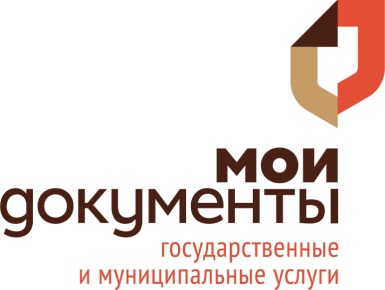                                         Дело № 00-0000000000.         Расписка (выписка) о получении документов:Подпись заявителя / представителя заявителя, подтверждающая сдачу документов в МФЦ:Прошу уведомления о ходе предоставления услуги направлять (отметить «V»)Согласен(а), что для улучшения качества предоставления государственных услуг на мой мобильный телефон может поступись SMS-сообщение с предложением произвести оценку качества оказанной мне услуги:Подтверждаю, что у меня имеются в наличии согласия на обработку персональных данных, обработка которых необходима для предоставления вышеназванной услуги, следующих лиц:ДОПОЛНИТЕЛЬНАЯ ИНФОРМАЦИЯ:Уважаемые заявители! В любом МФЦ Ростовской области (либо любом территориально обособленном структурном подразделении МФЦ Ростовской области) можно получить пароль для доступа к Порталу государственных услуг gosuslugi.ru.Результат оформления услуги получил:РАСПИСКА-УВЕДОМЛЕНИЕЗаявление и документы гражданки (гражданина) ______________________________________________________________(регистрационный номер заявления, количество принятых документов)Принял_______________________ _____________________(дата приема заявления) (подпись специалиста)		Приложение № 9к технологической схеме предоставления государственной услуги«Социальная поддержка и социальное обслуживание детей-сирот, безнадзорных детей, детей, оставшихся без попечения родителей (Направление несовершеннолетних в специализированные учреждения для несовершеннолетних, нуждающихся в социальной реабилитации (в социальные приюты)»                                         Дело № 00-0000000000.         Уведомление об отказе в приеме заявления и документов:Подпись заявителя / представителя заявителя, подтверждающая получение уведомления:Приложение № 10к технологической схеме предоставления государственной услуги«Социальная поддержка и социальное обслуживание детей-сирот, безнадзорных детей, детей, оставшихся без попечения родителей (Направление несовершеннолетних в специализированные учреждения для несовершеннолетних, нуждающихся в социальной реабилитации (в социальные приюты)» Наименование ОСЗНАдрес ОСЗНТелефон ОСЗН.         Уведомление об отказе в приеме заявления и документов:Подпись заявителя / представителя заявителя, подтверждающая получение уведомления:Приложение № 11к технологической схеме предоставления государственной услуги«Социальная поддержка и социальное обслуживание детей-сирот, безнадзорных детей, детей, оставшихся без попечения родителей (Направление несовершеннолетних в специализированные учреждения для несовершеннолетних, нуждающихся в социальной реабилитации (в социальные приюты)» Форма сопроводительного реестра комплектов документов, передаваемых в ОСЗНЛист № __ из __РЕЕСТР № _________ от __.__.20__ г.передачи документов из МФЦ ___________________________________ в ______________________________________________	(наименование МФЦ)	(наименование ОСЗН)Общее количество заявок (дел) по реестру -   _______________Специалист по обработке документов МФЦ  _____________________  _____________   _____________  ______________		(ФИО)	(подпись)	(дата)	(время)Получил курьер МФЦ	_____________________  ______________   ______________  ______________(ФИО)	(подпись)	(дата)	(время)Сдал курьер МФЦ 	_____________________  ______________   ______________  ______________	(ФИО)	(подпись)	(дата)	(время)Осуществлена передача _____ заявок (дел) по реестру: _______________Принял ответственный специалист ОСЗН _____________________  _____________   _____________  ______________		(ФИО)	(подпись)	(дата)	(время)Приложение № 12к технологической схеме предоставления государственной услуги«Социальная поддержка и социальное обслуживание детей-сирот, безнадзорных детей, детей, оставшихся без попечения родителей (Направление несовершеннолетних в специализированные учреждения для несовершеннолетних, нуждающихся в социальной реабилитации (в социальные приюты)» Журналрегистрации исходящих межведомственных запросовпредоставления государственной услуги «Социальная поддержка и социальное обслуживание детей-сирот, безнадзорных детей, детей, оставшихся без попечения родителей (Направление несовершеннолетних в специализированные учреждения для несовершеннолетних, нуждающихся в социальной реабилитации (в социальные приюты)» Журналрегистрации исходящих межведомственных запросовпредоставления государственной услуги «Социальная поддержка и социальное обслуживание детей-сирот, безнадзорных детей, детей, оставшихся без попечения родителей (Направление несовершеннолетних в специализированные учреждения для несовершеннолетних, нуждающихся в социальной реабилитации (в социальные приюты)» Приложение № 13к технологической схеме предоставления государственной услуги«Социальная поддержка и социальное обслуживание детей-сирот, безнадзорных детей, детей, оставшихся без попечения родителей (Направление несовершеннолетних в специализированные учреждения для несовершеннолетних, нуждающихся в социальной реабилитации (в социальные приюты)» Наименование органа власти___________________________________________________________________________УВЕДОМЛЕНИЕоб отсутствии ответа на межведомственный запросНастоящим уведомляем о неполучении в установленный срок ответа на межведомственный запрос.Сведения об открытом деле по услуге:Сведения о межведомственных запросах, по которым не получен ответ:Запрос 1:Запрос 2: Приложение № 14к технологической схеме предоставления государственной услуги«Социальная поддержка и социальное обслуживание детей-сирот, безнадзорных детей, детей, оставшихся без попечения родителей (Направление несовершеннолетних в специализированные учреждения для несовершеннолетних, нуждающихся в социальной реабилитации (в социальные приюты)» Журнал регистрации заявлений гражданПриложение № 15к технологической схеме предоставления государственной услуги«Социальная поддержка и социальное обслуживание детей-сирот, безнадзорных детей, детей, оставшихся без попечения родителей (Направление несовершеннолетних в специализированные учреждения для несовершеннолетних, нуждающихся в социальной реабилитации (в социальные приюты)» Реестр передачи уведомлений из _____________________________________ в МФЦ                                          (наименование ОСЗН)«Социальная поддержка и социальное обслуживание детей-сирот, безнадзорных детей, детей, оставшихся без попечения родителей (Направление несовершеннолетних в специализированные учреждения для несовершеннолетних, нуждающихся в социальной реабилитации (в социальные приюты)» ___ ДД.ММ.ГГГГ __(дата)Приложение на ___1_____листе № дела________________________                                     _______________     _________________________             (Должность)                                                                                            (подпись)                                           (Ф.И.О.)ПриложениеПриложение № 76к протоколу заседания комиссиипо повышению качества и доступности предоставления государственных и муниципальных услуг и организации межведомственного взаимодействия в Ростовской областиот 15.02.2019 № 1№ п/пПараметрЗначение параметра/состояние1.Наименование органа, предоставляющего услугуПредоставление государственной услуги осуществляется министерством труда и социального развития Ростовской области (далее − министерство). МФЦ и органы социальной защиты населения участвуют в предоставлении государственной услуги в части информирования и консультирования заявителей по вопросам ее предоставления, приема необходимых документов, формирования и направления межведомственных запросов, а также выдачи результата предоставления государственной услуги.2.Номер услуги в федеральном реестре 61401000100000016433.Полное наименование услуги«Социальная поддержка и социальное обслуживание детей-сирот, безнадзорных детей, детей, оставшихся без попечения родителей (Направление несовершеннолетних в специализированные учреждения для несовершеннолетних, нуждающихся в социальной реабилитации (в социальные приюты)» 4.Краткое наименование услугиНаправление несовершеннолетних в социальной реабилитации 5.Административный регламент предоставления государственной услугиПостановление министерства труда и социального развития Ростовской области от 20 октября 2015 года № 14 «Об утверждении Административного регламента предоставления государственной услуги «Социальная поддержка и социальное обслуживание детей-сирот, безнадзорных детей, детей, оставшихся без попечения родителей (Направление несовершеннолетних в специализированные учреждения для несовершеннолетних, нуждающихся в социальной реабилитации (в социальные приюты)»6.Перечень «подуслуг»нет7.Способы оценки качества предоставления государственной услуги1. Радиотелефонная связь (смс-опрос, телефонный опрос).2. Терминальные устройства в МФЦ.3. Единый портал государственных услуг (далее − ЕПГУ).4. Региональный портал государственных услуг (далее − РПГУ).5. Официальный сайт министерства.6. Официальные сайты органов социальной защиты населения городских округов и муниципальных районов Ростовской области.7. Информационно-аналитический Интернет-портал единой сети МФЦ Ростовской области в информационно-телекоммуникационной сети «Интернет»: http://www.mfc61.ru (далее – Портал сети МФЦ).Срок предоставления в зависимости от условийСрок предоставления в зависимости от условийОснованияотказа в приеме документовОснованияотказа в предоставлении«подуслуги»Основания приостановления предоставления «подуслуги»Срок приостановления предоставления «подуслуги»Плата за предоставление«подуслуги»Плата за предоставление«подуслуги»Плата за предоставление«подуслуги»Способ обращения за получением «подуслуги»Способ получения результата «подуслуги»при подаче заявления по месту жительства (месту нахождения юр.лица)при подаче заявления не по месту жительства (по месту обращения)Основанияотказа в приеме документовОснованияотказа в предоставлении«подуслуги»Основания приостановления предоставления «подуслуги»Срок приостановления предоставления «подуслуги»Наличие платы (государственной пошлины)Реквизиты норматив ного право вого акта, являющегося основанием для взимания платы (государственной пошлины)КБК для взимания платы (государственной пошлины), в том числе через МФЦСпособ обращения за получением «подуслуги»Способ получения результата «подуслуги»10 дней со дня подачи заявления о предоставлении социального обслуживания10 дней со дня подачи заявления о предоставлении социального обслуживания1. подача заявления лицом, не имеющим на это полномочий.2. невозможность удостоверить личность заявителя1. отсутствие обстоятельств, необходимых для признания гражданина нуждающимся в социальном обслуживании;2.представление недостоверных сведений;3.представление документов не в полном объеме;4. представление, не имеющих надлежащих подписей должностных лиц, определенных законодательством;5. представление документов, в которых фамилии, имена и отчества физических лиц, адреса их места жительства указаны не полностью;6. представление документов с неразборчивым текстом;7. представление документов с подчистками, приписками, зачеркнутыми словами и иными неоговоренными исправлениями;8. представление документов, заполненных карандашом;9. представление документов с серьезными повреждениями, наличие которых не позволяет однозначно истолковать их содержание.нет––нет––––- ОСЗН;- МФЦ;- ЕПГУ;- РПГУ-в ОСЗН (на бумажном носителе);– в МФЦ (на бумажном носителе);- через ЕПГУ,- через РПГУ,- по почте, - СМС-информирование№Категория лиц, имеющих право на получение «подуслуги»Документ, подтверждающий правомочие заявителя соответствующей категории на получение «подуслуги»Установленныетребования к документу, подтверждающему правомочие заявителя соответствующей категории на получение «подуслуги»Наличие возможности подачи заявления на предоставление «подуслуги» представителями заявителяИсчерпывающий перечень лиц, имеющих право на подачу заявления от имени заявителяНаименование документа, подтверждающего право подачи заявления от имени заявителяУстановленные требования к документу, подтверждающему право подачи заявления от имени заявителя12345678«Социальная поддержка и социальное обслуживание детей-сирот, безнадзорных детей, детей, оставшихся без попечения родителей(Направление несовершеннолетних в специализированные учреждения для несовершеннолетних, нуждающихся в социальной реабилитации(в социальные приюты)»«Социальная поддержка и социальное обслуживание детей-сирот, безнадзорных детей, детей, оставшихся без попечения родителей(Направление несовершеннолетних в специализированные учреждения для несовершеннолетних, нуждающихся в социальной реабилитации(в социальные приюты)»«Социальная поддержка и социальное обслуживание детей-сирот, безнадзорных детей, детей, оставшихся без попечения родителей(Направление несовершеннолетних в специализированные учреждения для несовершеннолетних, нуждающихся в социальной реабилитации(в социальные приюты)»«Социальная поддержка и социальное обслуживание детей-сирот, безнадзорных детей, детей, оставшихся без попечения родителей(Направление несовершеннолетних в специализированные учреждения для несовершеннолетних, нуждающихся в социальной реабилитации(в социальные приюты)»«Социальная поддержка и социальное обслуживание детей-сирот, безнадзорных детей, детей, оставшихся без попечения родителей(Направление несовершеннолетних в специализированные учреждения для несовершеннолетних, нуждающихся в социальной реабилитации(в социальные приюты)»«Социальная поддержка и социальное обслуживание детей-сирот, безнадзорных детей, детей, оставшихся без попечения родителей(Направление несовершеннолетних в специализированные учреждения для несовершеннолетних, нуждающихся в социальной реабилитации(в социальные приюты)»«Социальная поддержка и социальное обслуживание детей-сирот, безнадзорных детей, детей, оставшихся без попечения родителей(Направление несовершеннолетних в специализированные учреждения для несовершеннолетних, нуждающихся в социальной реабилитации(в социальные приюты)»«Социальная поддержка и социальное обслуживание детей-сирот, безнадзорных детей, детей, оставшихся без попечения родителей(Направление несовершеннолетних в специализированные учреждения для несовершеннолетних, нуждающихся в социальной реабилитации(в социальные приюты)»1.Несовершеннолетние в возрасте от 3 до 18 лет, находящиеся в трудной жизненной ситуации, либо социально опасном положенииРодители (иные законные представители) 1. Свидетельство о рождении ребенка либо паспорт – для ребенка, достигшего возраста 14 лет.2. Паспорт гражданина Российской Федерации3. Документ, выданный органами опеки и попечительства, устанавливающий право опеки над несовершеннолетнимОригинал предъявляется для обозрения, к делу приобщается копия.Оригинал предъявляется для обозрения, к делу приобщается копияНаличиеУполномоченные представители заявителя1. Паспорт гражданина Российской Федерации 2. Документ, выданный органами опеки и попечительства, устанавливающий право опеки над несовершеннолетнимОригинал предъявляется для обозрения, к делу приобщается копияОригинал предъявляется для обозрения, к делу приобщается копия№Категория документаНаименование документов, которые представляет заявитель для получения «подуслуги»Количество необходимых экземпляров документа с указанием подлинник/копияДокумент, предоставляемый по условиюУстановленные требования к документуФорма (шаблон) документаОбразец документа/ /заполнения документаI. Документы, необходимые для предоставления государственной услуги, подлежащие представлению заявителемI. Документы, необходимые для предоставления государственной услуги, подлежащие представлению заявителемI. Документы, необходимые для предоставления государственной услуги, подлежащие представлению заявителемI. Документы, необходимые для предоставления государственной услуги, подлежащие представлению заявителемI. Документы, необходимые для предоставления государственной услуги, подлежащие представлению заявителемI. Документы, необходимые для предоставления государственной услуги, подлежащие представлению заявителемI. Документы, необходимые для предоставления государственной услуги, подлежащие представлению заявителемЗаявление о предоставлении услугиЗаявление на имя руководителя ОСЗН1экз.ОригиналнетПриложение № 1 к технологической схемеПриложение № 2 к технологической схемеДокумент, удостоверяющий личность родителя (иного законного представителя несовершеннолетнего).  2.1. Паспорт гражданина РФ1 экз.Оригинал предъявляется для обозрения, к делу приобщается копиянетСодержит основные сведения: название, серия, №, кем и когда выдан, адрес места жительства, регистрация (расторжение) брака--Документ, удостоверяющий личность родителя (иного законного представителя несовершеннолетнего).  2.2. Временное удостоверение личности по форме 2 П1 экз.Оригинал предъявляется для обозрения, к делу приобщается копиянетСодержит основные сведения: название, серия, №, кем и когда выдан, адрес места жительства, срок действияДокумент, удостоверяющий личность ребенкаСвидетельство о рождении ребенка, либо паспорт- для ребенка, достигшего возраста 14 лет1экз.Оригинал предъявляется для обозрения, к делу приобщается копиянетПаспорт содержит основные сведения: название, серия, №, кем и когда выдан, адрес места жительстваСвидетельство о рождении: название, серия, №––Правовой акт об установлении опеки, решение об установлении отцовства (и т.д.)Правовой акт об установлении опеки, решение об установлении отцовства (и т.д.)1экз.Оригинал предъявляется для обозрения, к делу приобщается копияВ случае подачи заявления законными представителями (опекунами, усыновителями, приемными родителями)---Реквизиты актуальной технологической карты межведомственного взаимодействияНаименование запрашиваемого документа (сведения)Перечень и состав сведений, запрашиваемых в рамках межведомственного информационного взаимодействияНаименование органа (организации) направляющего(ей)межведомственный запросНаименование органа (организации) в адрес которого (ой) направляется межведомственный запросSIDэлектронного сервиса/ наименование вида сведенийСрокосуществления межведомственного информациионоговзаимодействияФормы (шаблоны) межведомственного запроса и ответа на межведомственный запросОбразец заполнения форм межведомственного запроса и ответа на межведомственный запрос123456789---------№Документ/документы, являющиеся результатом «подуслуги»Требования к документу/документам, являющимся результатом «подуслуги»Характеристика результата «подуслуги» (положительный/отрицательный)Форма документа/документов, являющегося (ихся) результатом «подуслуги»Образец документа/документов, являющегося (ихся) результатом «подуслуги»Способ получения результата «подуслуги» Срок хранения невостребованных заявителем результатов «подуслуги»Срок хранения невостребованных заявителем результатов «подуслуги»№Документ/документы, являющиеся результатом «подуслуги»Требования к документу/документам, являющимся результатом «подуслуги»Характеристика результата «подуслуги» (положительный/отрицательный)Форма документа/документов, являющегося (ихся) результатом «подуслуги»Образец документа/документов, являющегося (ихся) результатом «подуслуги»Способ получения результата «подуслуги» в органев МФЦ1234567891Направление на социальное обслуживание в специализированное учреждение для несовершеннолетних, нуждающихся в социальной реабилитацииНаправление содержит сведения о гражданине, наименование и адрес учреждения, в который он направляется Положительный Приложение № 3 к технологической схемеПриложение № 4 к технологической схеме-в ОСЗН (на бумажном носителе);– в МФЦ (на бумажном носителе);- через ЕПГУ,- через РПГУ,-по почте, -СМС-информирование30 календарных дней со дня подготов-ки результата ОСЗН (в случае выдачи результата в ОСЗН) или получения невостре-бованного результата из МФЦ30 календарных дней со дня получения результата от ОСЗН2Уведомлениеоб отказе в предоставлении государственной услуги Содержит:дату и исх.№;причину отказа в предоставлении государственной услуги (со ссылкой на нормативно-правовой акт); подпись руководителя ОСЗН.ОтрицательныйПриложение № 5 к технологической схемеПриложение № 6 к технологической схеме-в ОСЗН (на бумажном носителе);– в МФЦ (на бумажном носителе);- через ЕПГУ,- через РПГУ,-по почте, -СМС-информирование 30 календарных дней со дня подготов-ки результата ОСЗН (в случае выдачи результата в ОСЗН) или получения невостре-бованного результата из МФЦ30 календарных дней со дня получения результата от ОСЗН№Наименование процедуры процессаОсобенности исполнения процедуры процессаСроки исполнения процедуры (процесса)Исполнитель процедуры процессаРесурсы, необходимые для выполнения процедуры процессаФормы документов, необходимые для выполнения процедуры процессаУдостоверение личности ЗаявителяУстанавливает личность заявителя (его представителя) на основании документов, удостоверяющих личность. Проверяет срок действия представленного документа и соответствие данных документа данным, указанным в заявлении о предоставлении услуги.В случае обращения представителя заявителя, проверяет документы, подтверждающие полномочия действовать от имени заявителяВ день обращенияСотрудник МФЦ или ОСЗН (при обращении заявителя в ОСЗН)нет–2.1. Регистрация в ИС МФЦ (при исполнении процедуры в МФЦ)Регистрирует заявителя в информационной системе МФЦ.Регистрирует обращение в информационной системе МФЦ с присвоением регистрационного номера делаВ день обращенияСотрудник МФЦдоступ к ИС МФЦ–2.2. Регистрация запроса (при исполнении процедуры в ОСЗН, в том числе посредством почты, курьера, факса, электронной почты, ЕПГУ и РПГУ) Специалист ОСЗН, ответственный за прием документов:- проверяет документы, удостоверяющие его личность, УЭК (при ее наличии), а в случае обращения законного представителя заявителя − полномочия законного представителя; свидетельствует своей подписью правильность внесения в заявление паспортных данных заявителя;- проводит первичную проверку представленных документов, удостоверяясь, что фамилии, имена, отчества граждан написаны полностью;- проверяет по базе данных получателей мер социальной поддержки, имело ли место обращение заявителя ранее;- проставляет соответствующую отметку на заявлении;- проверяет право заявителя на государственную услугу;- регистрирует заявление в Журнале регистрации заявлений на предоставление мер социальной поддержки.В день обращенияСотрудник ОСЗН- доступ к факсимильной связи;- доступ к Интернет;- доступ к ЕПГУ;- доступ к РПГУ–Проверка комплектности и оформления документовПроверяет комплектность документов.Проверяет соответствие оформления документов, установленным в Разделе 4 настоящей технологической схемы требованиям. Если представленные вместе с оригиналами копии документов не заверены в установленном порядке (и их заверение не предусмотрено законодательством), сотрудник, осуществляющий прием документов, сравнив копии документов с их оригиналами, на копиях выполняет надпись об их соответствии оригиналам (либо ставит штамп «Копия верна»), заверяет своей подписью с указанием фамилии и инициалов.В случае представления заявителем подлинника документа, представление которого в подлиннике не требуется, сотрудник, осуществляющий прием документов, на копии такого документа выполняет надпись об их соответствии оригиналу (либо ставит штамп «Копия верна»), заверяет своей подписью с указанием фамилии и инициалов.Подлинник документа возвращается заявителю, а копия приобщается к пакету документов, принятых от заявителя.В случае выявления оснований для отказа в предоставлении услуги, информирует заявителя о возможности отказа ОСЗН. В случае если заявитель настаивает на подаче документов без устранения выявленных нарушений, принимает заявление с прилагаемыми документами (в случае, если заявитель заполнил его сам) либо распечатывает заявление из информационной системы МФЦ (в случае обращения заявителя в МФЦ).В день обращенияСотрудник МФЦ или ОСЗН (при обращении заявителя в ОСЗН)доступ к ИС МФЦЗаявление(Приложение № 1 к технологической схеме)4.1 Подготовка и выдача расписки (выписки)Готовит расписку (выписку) о приеме и регистрации комплекта документов, формируемую в информационной системе МФЦ.Расписка (выписка) готовится в двух экземплярах. Первый экземпляр выдается заявителю, второй - вместе с комплектом документов передается в ОСЗН.В расписку (выписку) включаются только документы, представленные заявителем.Каждый экземпляр расписки (выписки) подписывается специалистом МФЦ, ответственным за прием документов, и заявителем (его представителем).Выдает заявителю (представителю заявителя) расписку (выписку) о приеме и регистрации комплекта документовВ день обращенияСотрудник МФЦдоступ к ИС МФЦРасписка (выписка), формируемая в ИС МФЦ, (Приложение № 7 к технологической схеме)4.2 Подготовка и выдача (направление) расписки-уведомленияСпециалист ОСЗН, ответственный за прием документов выдает гражданину расписку-уведомление, в которой указывается регистрационный номер заявления, дата предоставления документов, фамилия и подпись специалиста, принявшего заявление. При заочной форме получения результата выполнения административной процедуры в бумажном виде расписка-уведомление направляется сотрудником ОСЗН получателю услуги по почте (заказным письмом) либо с курьером на адрес получателя услуги.При заочной форме получения результата выполнения административной процедуры в бумажно-электронном виде скан-копия расписки-уведомления направляется сотрудником ОСЗН на адрес электронной почты, указанный в заявлении и (или) передается в личный кабинет получателя услуги на РГПУ, ЕПГУ.При заочной форме получения результата выполнения административной процедуры в бумажно-электронном виде расписка-уведомление также может быть направлена с помощью факсимильного сообщения ответственным сотрудником ОСЗН.В день обращенияСотрудник ОСЗН- доступ к факсимильной связи;- доступ к Интернет;- доступ к ЕПГУ;- доступ к РПГУРасписка – уведомление, (Приложение № 8) 4.3 Выдача уведомления об отказе в приеме заявления и документов (в случае отказа в приеме заявления и документов)При наличии хотя бы одного из оснований для отказа в приеме документов, предусмотренных Разделом 2 настоящей технологической схемы, специалист, ответственный за прием документов, уведомляет заявителя о наличии препятствий для предоставления государственной услуги, объясняет заявителю содержание выявленных недостатков в представленных документах и предлагает принять меры по их устранению. Если недостатки, препятствующие приему документов, могут быть устранены в ходе приема, они устраняются незамедлительно.Если недостатки, препятствующие приему документов, не могут быть устранены в ходе приема, они возвращаются заявителю на доработку.По просьбе заявителя сотрудник выдает уведомление об отказе в приеме заявления и документов, в котором указаны причины отказа, фамилия и подпись специалиста, дата отказа.При заочной форме получения результата выполнения административной процедуры в бумажном виде уведомление направляется сотрудником ОСЗН получателю услуги по почте (заказным письмом) либо с курьером на адрес получателя услуги. При заочной форме получения результата выполнения административной процедуры в бумажно-электронном виде скан-копия уведомления направляется сотрудником ОСЗН на адрес электронной почты, указанный в заявлении и (или) передается в личный кабинет получателя услуги на РГПУ, ЕПГУ.При заочной форме получения результата выполнения административной процедуры в бумажно-электронном виде уведомление также может быть направлено с помощью факсимильного сообщения ответственным сотрудником ОСЗН.В день обращенияСотрудник МФЦ или ОСЗН (при обращении заявителя в ОСЗН)- доступ к ИС МФЦ;- доступ к факсимильной связи;- доступ к Интернет;- доступ к ЕПГУ;- доступ к РПГУУведомление об отказе в приеме заявления и документов (через МФЦ)(Приложение № 9 к технологичес-кой схеме)Уведомление об отказе в приеме заявления и документов (через ОСЗН)(Приложение № 10 к технологичес-кой схеме)Подготовка комплекта документов и передача его в МФЦ, ответственный за организацию предоставления услуги (в случае обращения заявителя (представителя заявителя) в МФЦ по принципу экстерриториальности)Осуществляет сканирование документов, принятых от заявителя, в информационную систему МФЦ, ответственного за организацию предоставления услуги, формирует пакет документов в бумажном виде и направляет его в МФЦ, ответственный за организацию предоставления услуги. Порядок взаимодействия между МФЦ при реализации принципа экстерриториальности утвержден протоколом заседания комиссии по повышению качества и доступности предоставления государственных и муниципальных услуг и организации межведомственного взаимодействия в Ростовской области от 10.12.2013 № 3.Вносит сведения о направлении пакета документов в МФЦ, ответственный за организацию предоставления услуги, в ИС МФЦНе позднее следующего рабочего дня со дня представления заявителем полного комплекта документов в соответствии с Разделом 4 настоящей технологической схемы Сотрудник МФЦдоступ к ИС МФЦРасписка (выписка) (Приложение № 7), сопроводительный реестр (Приложение № 11), формируемые в ИС МФЦФормирование и направление полного пакета в ОСЗНФормирует пакет документов, представляемый заявителем, для передачи в ОСЗН.Полный пакет документов, включающий заявление, документы, необходимые для предоставления государственной услуги, передает в ОСЗН с сопроводительным реестром.В случае неполучения МФЦ ответов на межведомственный запрос в течение 5 (пяти) рабочих дней МФЦ направляет в адрес ОСЗН уведомление об отсутствии ответа на межведомственный запрос, заявление и необходимые документы с приложением копии соответствующего межведомственного запроса.ОСЗН принимает решение о необходимости направления повторного межведомственного запроса и уведомления заявителя о невозможности предоставления ему услуги до получения ответа на межведомственный запрос и о том, что в предоставлении услуги ему не отказывается, а ответственность за задержку предоставления лежит на органе власти, в который был направлен запрос. В случае если в заявлении заявителем указано на получение документов после оказания государственной услуги через МФЦ соответствующее решение ОСЗН направляет в МФЦ для выдачи заявителю.МФЦ при получении ответа на такой межведомственный запрос в срок не более 1 рабочего дня передает его в ОСЗН для принятия решения по услуге.Передача в ОСЗН дополнительных документов специалистами МФЦ производится по сопроводительному реестру так же, как и основного пакета документов.В случае установления взаимодействия между МФЦ и ОСЗН в электронном виде комплекты документов с сопроводительными реестрами направляются по защищенному каналу связи.1 рабочий день с момента получения ответов на межведомственные запросы (но не более 6 рабочих дней с момента направления запросов)Сотрудник МФЦ- доступ к ИС МФЦ;- доступ к ПО ViPNetСопроводительный реестр (Приложение № 11),уведомление об отсутствии ответа на межведомственный запрос (Приложение № 13 к технологической схеме)Прием пакета документов (в случае обращения заявителя (представителя заявителя) в МФЦ)Принимает пакет документов.Регистрирует представленные документы в Журнале регистрации заявлений. В день приема документов из МФЦСотрудник ОСЗНнетЖурнал регистрации заявлений граждан (Приложение № 14 к технологической схеме)Принятие решенияНа основании полученного от МФЦ или от заявителя пакета документов, осуществляет проверку представленных документов и принимает решение о предоставлении (отказе в предоставлении) государственной услуги15 минут со дня регистрации заявления со всеми необходимыми документами в МФЦ или ОСЗН (в случае обращения заявителя в ОСЗН)Сотрудник ОСЗНнет–Выдача результата в ОСЗНВ случае указания в заявлении местом получения результата услуги «в ОСЗН», по результатам проверки представленных документов готовит документ о предоставлении услуги (либо об отказе в предоставлении услуги).Обеспечивает передачу подготовленного результата для выдачи заявителю в ОСЗН.В случае отказа в предоставлении государственной услуги заявителю направляется уведомление в электронном виде через личный кабинет на ЕПГУ или РПГУ1 рабочий день со дня принятия решения о предоставлении (отказе в предоставлении) услугиСотрудник ОСЗНнетУведомление об отказе в предоставлении государственной услуги,(Приложения № 5, 6 к технологической схеме)Направление результата в МФЦВ случае указания в заявлении местом получения результата услуги «в МФЦ», по результатам проверки представленных документов готовит документ о предоставлении услуги (либо об отказе в предоставлении услуги).Направляет подготовленный результат в МФЦ в целях выдачи заявителю. Передача ОСЗН документов по результатам предоставления государственной услуги для выдачи заявителю и прием таких документов МФЦ осуществляется на основании сопроводительного реестра1 рабочий день со дня принятия решения о предоставлении (отказе в предоставлении) услугиСотрудник ОСЗНнетСопроводительный реестр, (Приложение № 16 к технологической схеме)Получение и информирование заявителя о готовности результата к выдаче в МФЦПринимает результат предоставления и информирует заявителя о готовности результата к выдаче1 рабочий день со дня получения результата из ОСЗНСотрудник МФЦнет–Выдача результата в МФЦПри обращении заявителя (представителя заявителя) в МФЦ за выдачей документов сотрудник, осуществляющий выдачу документов:1)	устанавливает личность заявителя, в том числе проверяет документ, удостоверяющий его личность;2)	проверяет правомочия представителя заявителя действовать от имени заявителя при получении документов;3)	находит документы, подлежащие выдаче;4)	знакомит заявителя с перечнем выдаваемых документов (оглашает названия выдаваемых документов);5)	выдает документы заявителю;6)	на экземпляре заявителя расписки (выписки) делает отметку о выдаваемых документах, с указанием их перечня, проставляет свои фамилию и инициалы, должность, свою подпись, и предлагает заявителю проставить фамилию, инициалы и подпись на хранящемся в МФЦ экземпляре расписки (выписки);7)	отказывает в выдаче документов в случае, если за выдачей документов обратилось лицо, не являющееся заявителем (представителем заявителя), либо обратившееся лицо, отказалось предъявить документ, удостоверяющий его личность.Если заявитель, не согласившись с перечнем выдаваемых ему документов, отказался проставить свою подпись в получении документов, документы ему не выдаются и работник, осуществляющий выдачу документов, на экземпляре расписки (выписки), хранящейся в МФЦ, проставляет отметку об отказе в получении документов путем внесения слов «Получить документы отказался», заверяет своей подписью.В этом случае сотрудник МФЦ информирует заявителя о передаче документов в ОСЗН и в течение следующих 2  рабочих дней обеспечивает направление их в ОСЗН.В день обращения заявителяСотрудник МФЦдоступ к ИС МФЦ–Передача невостребованных документов в ОСЗНПередает по сопроводительному реестру в ОСЗН  невостребованные заявителем результаты предоставления услугиНа 31 календарный день со дня получения результата услуги от ОСЗНВ течение 2 рабочих дня со дня отказа заявителя (его представителя) проставить свою подпись в получении документовСотрудник МФЦнетСопроводительный реестр, формируемый в ИС МФЦ, (Приложение № 11 к технологической схеме)Способ получения заявителем информации о сроках и порядке предоставления «подуслуги»Способ записи на прием в орган, МФЦ для подачи запроса о предоставлении «подуслуги»Способ формирования запроса о предоставлении «подуслуги»Способ приема и регистрации органом, предоставляющим услугу, запроса о предоставлении «подуслуги» и иных документов, необходимых для предоставления «подуслуги»Способ оплаты заявителем государственной пошлины за предоставление «подуслуги» и уплаты иных платежей, взимаемых в соответствии с законодательством Российской ФедерацииСпособ получения сведений о ходе выполнения запроса в предоставлении «подуслуги»Способ подачи жалобы на нарушение порядка предоставления «подуслуги» и досудебного (внесудебного) обжалования решений и действий (бездействия) органа в процессе получения «подуслуги»12345671. ЕПГУ;2. РПГУ;3. Официальный сайт минтруда области в информационно-телекоммуникационной сети «Интернет» http://mintrud.donland.ru/4. Официальные сайты органов социальной защиты населенияОфициальный сайт минтруда области в информационно-телекоммуникационной сети «Интернет» http://mintrud.donland.ru/1. Через экранную форму на ЕПГУ;2. Через экранную форму на РПГУТребуется предоставление заявителем документов на бумажном носителе непосредственно при получении результата «подуслуги»-1. Личный кабинет заявителя на ЕПГУ;2. Личный кабинет заявителя на РПГУ1. ЕПГУ;2. РПГУ;3. Официальный сайт минтруда области в информационно-телекоммуникационной сети «Интернет» http://mintrud.donland.ru/4. Официальные сайты органов социальной защиты населенияДиректору ________________________________________________________________________Директору ГБУСОН РО «Социальный приют для детей и подростков г. Батайска» Т.В. ХайченкоНаименование МФЦАдрес МФЦТелефон МФЦУслуга:Наименование МФЦАдрес МФЦТелефон МФЦЗаявитель(представитель)Наименование МФЦАдрес МФЦТелефон МФЦАдрес ЗаявителяНаименование МФЦАдрес МФЦТелефон МФЦОрганизация, исполняющая услугу№Наименование документаВладелец документаКол-во экз.Кол-во экз.Кол-во лист.Кол-во лист.№Наименование документаВладелец документаПодл.Коп.Подл.Коп.Паспорт гражданина РФИванов Иван Иванович16Личность заявителя (представителя заявителя) удостоверил, документы принял:Должность и ФИО сотрудника МФЦДата: 01.01.2016         Время: 10:53
__________________________________________(подпись)Дата получения результата услуги:после: 11.12.2016ФИО заявителя(подпись)ФИО доверенного лица(дата)ДАНЕТSMS-сообщением на мобильный телефонНомер мобильного телефонаVE-mail-сообщением на адрес электронной почтыАдрес электронной почтыVФИО заявителя(подпись)ФИО доверенного лица(дата)№ п/пФамилия, имя, отчествоНаличие согласия ФИО заявителя(Подпись)ФИО доверенного лица(Дата)ФИО заявителя(подпись)ФИО доверенного лица(Дата)Приложение № 8к технологической схеме предоставления государственной услуги «Социальная поддержка и социальное обслуживание детей-сирот, безнадзорных детей, детей, оставшихся без попечения родителей (Направление несовершеннолетних в специализированные учреждения для несовершеннолетних, нуждающихся в социальной реабилитации (в социальные приюты)» Наименование МФЦАдрес МФЦТелефон МФЦУслуга:Наименование МФЦАдрес МФЦТелефон МФЦЗаявитель(представитель)Наименование МФЦАдрес МФЦТелефон МФЦАдрес ЗаявителяНаименование МФЦАдрес МФЦТелефон МФЦОрганизация, исполняющая услугуПеречень оснований для отказа в приеме заявления и документовПеречень оснований для отказа в приеме заявления и документовПеречень оснований для отказа в приеме заявления и документовПеречень оснований для отказа в приеме заявления и документовПеречень оснований для отказа в приеме заявления и документовПеречень оснований для отказа в приеме заявления и документовПеречень оснований для отказа в приеме заявления и документовЛичность заявителя (представителя заявителя) уведомление выдал:Должность и ФИО сотрудника МФЦДата: 01.01.2016         Время: 10:53
__________________________________________(подпись)Дата выдачи уведомления:ДД.ММ.ГГГГФИО заявителя(подпись)ФИО доверенного лица(дата)Услуга:Заявитель(представитель)Адрес ЗаявителяОрганизация, исполняющая услугуПеречень оснований для отказа в приеме заявления и документовПеречень оснований для отказа в приеме заявления и документовПеречень оснований для отказа в приеме заявления и документовПеречень оснований для отказа в приеме заявления и документовПеречень оснований для отказа в приеме заявления и документовПеречень оснований для отказа в приеме заявления и документовПеречень оснований для отказа в приеме заявления и документовЛичность заявителя (представителя заявителя) уведомление выдал:Должность и ФИО сотрудника ОСЗНДата: 01.01.2016         Время: 10:53
__________________________________________(подпись)Дата выдачи уведомления:ДД.ММ.ГГГГФИО заявителя(подпись)ФИО доверенного лица(дата)№ п/п№ делав ИИС МФЦДата приемаФИО заявителя(заявителей)Код / Наименование услугиКол-водок-в в делеПримечание№ п/пДата обращения заявителяДата направления запросаФ.И.О. заявителяДом. адресСодержание запросаАдресат Результат ответа на запрос                  (кр. содержание)Ф.И.О. специалиста, принявшего документы123456789№ п/пДата поступления запросаОрганизация из которой поступил запросФ.И.О. заявителя по которому поступил запросСодержание запросаАдресат Результат ответа на запрос                  (кр. содержание)Дата ответа на запросФ.И.О. специалиста, принявшего документы123456789№ делаУслугаЗаявительАдресДата открытия делаНаименование запрашиваемого документа (сведений)Дата направления запросаДата, по состоянию на которую ответ не полученSID сервиса (при направлении запроса к сервису СМЭВ)Поставщик документа (сведений)Наименование запрашиваемого документа (сведений)Дата направления запросаДата, по состоянию на которую ответ не полученSID сервиса (при направлении запроса к сервису СМЭВ)Поставщик документа (сведений)(должность работника МФЦ)(подпись)(расшифровка подписи)№п/пРЕШЕНИЕКОЛИЧЕСТВОПРИМЕЧАНИЯ1Назначено 2ОтказаноИТОГО:п/п   номера делотказы12345678